REVIEWThis schedule will be reviewed after 18 Months and every five years thereafter, unless otherwise required.FINANCIAL AND CORPORATE AFFAIRSFINANCIAL AND CORPORATE AFFAIRSFINANCIAL AND CORPORATE AFFAIRSFINANCIAL AND CORPORATE AFFAIRSCapital Works Expressions of Interest May haveProcess Tender applications2 YearsCapital Works Tenders Submitted May haven/a3 Years (or duration of contract)Capital Works Tender File May haven/aIndefinitelySuccessful Candidate Tender detailsMay haven/aIndefinitelyMinor Works Expressions of InterestMay haveProcess Tender applications2 YearsMinor Works Actual Tenders SubmittedMay haven/a3 Years (or duration of contract)Minor Works Tender FileMay haven/a7 YearsNon-Capital (Goods and Services) Tenders Expressions of InterestMay haven/a2 YearsNon-Capital Tenders SubmittedMay haven/a3 Years Non-Capital Tender FileMay haven/a7 YearsDepartment of Education Budget File and CorrespondenceNn/aIndefinitelyHEA Correspondence FileNn/aIndefinitelyAnnual Financial Statements (audited)Nn/aIndefinitelyLegal AgreementsNn/a7 Years unless issue is ongoingLegal CorrespondenceMay have Process Legal Issue7 Years after resolution of issue Documentation relating to court cases, litigation, arbitration, and disputes which have been settled or concludedYTo process related issue7 Years after resolution of issue.  Indefinitely for Legal advice soughtAudit Committee MinutesNn/aIndefinitelyOperational Programme and Budgets OPB File Nn/a7 Years recommended in line with Section 16 RTC Act 1992Actual OPB DocumentNn/aIndefinitelyInsurance file *N - if A&I reports are separateProcess Insurance cover or claim7 Years *Accident and Incident ReportsYRecord accident or incident2 Years if no legal action is taken.  Retained by H&S Office 10 years.Insurance policy - MotorYProcess Insurance cover or claim1 Year - If no incident or claim has been submitted.Insurance policy - Business TravelYProcess Insurance cover or claim Nurture Africa1 Year - If no incident or claim has been submitted.Insurance policy - Work AbroadYProcess Insurance cover or claim2 Year - If no incident or claim has been submitted.Insurance policy - Placement claimsYProcess Insurance claim7 years after the claim has been settledStudent Personal accident ClaimYProcess Accident claim8 years after the claim has been settledStaff Personal Accident ClaimsYProcess Accident Claim8 years after the claim has been settledInternal audit reports Nn/a7 Years Capital Projects & Facilities Management Meeting MinutesNn/aIndefinitely Hardship Fund RecordsYSupport documentation for student financial needs5 YearsGeneral correspondenceMay have Depends on the issue Retained in line with subject matter (Generally 3 years)Audited Financial Statements & related records of CSS Ltd., Sports Co. Ltd Nn/a7 YearsAll books and records in relation to research funding awarded and interim and final financial reports.Nn/a7 YearsAll books and records pertaining to ERDF FundingNn/a7 YearsEthics in Public Office FormsYDeclaration to determine possible ethical conflict of interests15 Years as per legal requirementStudent Union AccountsNn/a7 YearsI.R. FilesYAddress Industrial Relations issuesOverall Decision may be kept Indefinitely. Review on a case by case basisEMT, Audit, and other minutesNn/aTo be reviewed by all who retain these minutesInstitute Risk RegisterNVersion Controlled, and updated regularlyINFORMATION AND DATA COMPLIANCE INFORMATION AND DATA COMPLIANCE INFORMATION AND DATA COMPLIANCE INFORMATION AND DATA COMPLIANCE Data Breach File (personal, non-personal)YRecord data breaches and actions. Correspondence with Supervisory Authority.7 YearsDP Training RecordsY Record of staff training and awareness7 YearsData Access Request DocumentationYLimitation period for claim under DPA 2018.7 YearsData Access Request LogYLimitation period for claim under DPA 2018.7 YearsData Access Breach Log and recordsYLimitation period for claim under DPA 2018.7 YearsData Protection Impact AssessmentsN7 YearsData Processing /sharing agreementsYAgreements in line with GDPRDuration of agreement + 1 YearData Privacy notices, and Data Registers (records of processing activities)YAgreements in line with GDPRUpdated on a regular basis.FOI Request Records (including OIC correspondence where applicable)YTHEA FOI Network Meeting 13 October 2016Current + 3 yearsFOI Request LogsY7 yearsFOI Request Statistical ReturnsNCode of Practice for Public Bodies dated September 2015 (Section 48 Freedom of Information Act 2014)PermanentlyFOI Disclosure LogNCode of Practice for Public Bodies dated September 2015 (Section 48 Freedom of Information Act 2014)PermanentlyPublication SchemeNUpdated on ongoing basisFOI Training RecordsY7 yearsOmbudsman Request Logs and investigationsMay haveStatutory Limitation Period for the majority of potential claims which may be brought if the request is unsuccessful, together with a year to receive notice of the claim.  7 yearsBUILDINGS AND ESTATESBUILDINGS AND ESTATESBUILDINGS AND ESTATESBUILDINGS AND ESTATESCapital Projects Documentation including: Tender documentation, tender reports, YDetermining tender outcome and proof of qualificationsIndefinitely (latent defect discovery)Capital projects additional documentation - minutes of site meetings, contract correspondence, N n/aIndefinitely (latent defect discovery)Contract safety filesNn/aIndefinitelyMinor capital works (<€1m)NDetermining tender outcomeIndefinitelyPermits to work recordsYControl measure for hazardous work undertaken by external contractorsIndefinitely Energy Management FilesNn/aIndefiniteStaff Rosters (Cleaning & Caretakers)YCreation of rota1 YearClamping - Correspondence regarding clamping appealsYProcess appeal1 YearMaintenance requests and recordsYTo process requestIndefinitelyFinal Drawings/PlansNn/aIndefinitelyRequisitions, QuotationsNn/a7 Years (Depends on project)Signed minutes with relevant backup documentationMay HaveDepends on reason for minutesDepends on reason for minutes - retention will be in line with similar retention in the Institute.Fire Safety Certificates (FSC)Nn/aIndefiniteFire Safety RegisterYN/aIndefiniteDisabled Access Certs (DAC)Nn/aIndefiniteDesign Fees and contractor payment filesNProcess payment of feesIndefinitely (part of main file)Planning permission grants and associated applications and Appeals, all relevant associated correspondence and documentsNn/aIndefinitelyContract Documents and conditions of agreementNn/aIndefinitelyContractor safety documentation, permit to work docsYPermit for carrying out workIndefinitelyPROPERTY - Land MapsNn/aIndefinitelyIncident ReportsYProcess incident report detailsIndefinitelyStaff Time in lieu/flexitime SheetsYPayment of wagesUntil payment has processed. Payroll retain original for 7 Years. Estates holds copy for 12 monthsStaff Rosters (Cleaning & Caretaking)YCreation of RotasIndefinitelyProtective clothing registerYRecord employee protective clothingIndefinitelyParking Monitoring CompanyYIssue parking permits to staff and studentsWhile registered as student or staff member.Key Request formYDistribution of keysUntil key is returned.Office accommodation auditNn/aIndefinitelyFACULTY – elements of this list are Faculty specificFACULTY – elements of this list are Faculty specificFACULTY – elements of this list are Faculty specificFACULTY – elements of this list are Faculty specificAgresso Orders and QuotesNn/a Indefinitely on Agresso. 1 Year (Faculty)Appeal DocumentationYProcess appeal requestOutcome notification 1 Year, Main copy held in Registry Dept.Applications for Repeat and Attend; Qualifier ExamsYProcess student registrationDetails on SRS indefinite. 13 Months Faculty, Qualifier Results held indefinitely, Applications held one academic yearApplications for Exemptions, Deferrals, Exit Awards, internal Transfer.YProcess student registration statusOutcome held 1 Year, Original retained in Registry (Indefinitely)Single Subject ExemptionsYProcess exemption requestFor duration of the programme of study.Attendance Record sheetYCheck attendanceAcademic YearRegister of Placements ProvidersYEnable placementIndefinitely - update regularlyBank A/c Details (student/staff)YProcess paymentsFinance main repository, for processing plus 1 Month.SRS (Banner) - reports generatedYClass lists/Students with Holds, etc.,Until purpose is complete. Class lists run from a separate report generator. Limited personal data.BroadsheetsYRecord final exam resultsIndefinitelyChange of exam result formYFollow up from appeal or queryHeld in Exams/Outcome is held indefinitely as back up to resultClass Lists YLecturer to know who is in class/timetabling13 MonthsClass rep minutesNProcess student issues7 YearsExtern Examiner reportNn/a 5 Years (Held in Registrars Office also)Composite Gradebook sheetsYRecord individual results to calculate overall resultRecommended 13 Months but up to 5 Years when not recorded on the SRMS system.Continuous Assessment YRecord CA results towards final result13 Months except in the case of programme accreditation where a 5 year retention period applies.Part-time hours claims (staff/student)YInput to CORE for payments; Pension back upEnd of academic year (August)General CorrespondenceYVarious purposesIn line with subject matter retention unless further action is required or litigationCourse board minutesNn/a 7 YearsCourse submission documentsNn/a IndefinitelyCRN Reports - incl. lecturer assignedYRecord lecturer assigned to each programmeIndefinitely on SRS plus one year on Shared DriveDatabase of HSE staff partnersYEssential collaboration between HSE/AITUpdated regularly Database of secondary school studentsYScience Week registrationAcademic YearDiary/NotebookYVarious purposesSix months after completedElective forms and SurveyYRecord and register elective choice for students Academic YearEmails re student issues/attendanceYTo identify and resolve issues4 years unless further action is required.Ethics applicationsYSubmit to EthicsIndefinitely (sensitive data to be removed/anonymised).Some applications may be referred to AIT Ethics Committee.Claim forms (correction/expense) YTo process payments due Held in Payroll (Retention period is 7 years); While processing in Faculty plus one month.Honorarium list (record of person only)YPresent Honorarium1 Year Exam PapersNn/a Library (Papers online)Soft copy retained for professional body accreditation – generally 5 years.Exam SolutionsNn/a 1 YearExam scripts/Continuous assessmentYTo assess performance and learning outcomes for course completion13 Months (Academic Year plus one month)Extension forms (Missed Assessment)YRecord missed assessments1 Year – end of academic year.External Consultation on Course DevelopmentNn/a Indefinitely Additional short course registration/detailsYTo register, deliver, and award students on short and additional courses. Academic Year - if held on SRS, otherwise 1 year after programme is completed and results have issued. Results retained permanently. Indefinitely on SRSFaculty MinutesN7 YearsFaculty staff report for Programme ReviewYHoD to process statistics and submissions (can included staff C.V.s) Indefinitely.  Faculty staff report for Budget AssessmentYFaculty Staff Report (Staff id, Cost Centre, grade, date joined, pay scale & description) - required by the Dean for reporting purposes and document submissionsWhen purpose is complete.  This data is password protected with restricted access.Financial/Budgetary informationNn/a 7 YearsGraduation letters to Sponsors/Award recipientYTo get sponsorship for and present awards at conferring1 Year.  Name on Graduation Booklet (indefinitely)List of graduates annualYTo check and ensure that all student eligible to graduate are included for invitation and conferring1 YearStudent with Holds on accounts (email only)YTo release exam results on digitary. Until purpose for having hold information is actioned.Medical CertificatesYVarious purposes, including exam deferral request, in-class concession, etc.,)1 Year unless further action is required or litigation is anticipated / pendingMinutes of student meetingsYRecord meetings with Dean/HoD to deal with issues arising7 years unless further action is required.Programmatic Review documentNn/a 7 Years or IndefinitelyNon Pay Budget details (DoF)Nn/a 7 YearsPassport InformationYBooking trip, and back-up while staff/students are abroadUntil Trip is overProgression forms (e.g. Common first year groups)YTo process progression1 YearStudents with disability emails (Lecturing Staff only)YTo provide necessary accommodationsAcademic YearResearch student reports and allocated staffYAssist with completion of the research project2007-2013 (retain until 2022); 2014-2020 (retain until 2029), etc.Transcript and academic record requestYDeal with request from students/graduatesUntil processed + 3 monthsSchool PublicationsNn/a IndefinitelyHealth Screening Form (HTL)YNecessary for Sport programmesEnd of course (update and destroy/delete older form when necessary)Staff Applications for professional Development, incl. C.V'sYTo process additional training/further education applicationHeld in HR.Conference applicationYProcess attendance for work conferencesUntil completed and attendance record recorded.Staff Lists and contact detailsYKeep staff informedFor duration of relevant employment. Deleted 13 months after employment ceasesTeam building photosYConsent basedIndefinitely - with consent onlyVisa & Application for Non-EU.YBack up information in case of query during the event/travelUntil end of event/travelReceiptsYProcess paymentsKept in file in Office for two yearsSponsorship formsYProcess registration of sponsored studentsKept in file in Office for two yearsApplication forms (Ref:  Faculty of Continuing, Professional, Distance / Online Learning (CPDOL))YProcess student registration statusSoft copy stored on Database and Banner (indefinitely) - Hard copy stored in files Duration of Programme + 1 Year Application forms section with payment (Ref:  CPDOL)YProcess student registration statusUntil all payments have been processed"Placement (Bar Supervision Year 1 BA Hotel & Leisure Management Year 2 BA (Hons) Hotel & Leisure Management year 2 (From Summer 2020) "YAdminister placement module of studentsUntil Placement is completed and results issueFINANCE FINANCE FINANCE FINANCE Audit files as prepared for the comptroller and auditor generalNStatutory Audit requirementHard Copy 7 YearsElectronic - IndefinitelyBudget - Annual Programme & BudgetsYStatutory requirement7 Years (hard copy) Personal Data removed after 3 years Anonymised Soft Copy (Indefinite)Unit Costing FileNPart of Financial process of the Institute 7 Years (hard copy) Personal Data removed after 3 years Anonymised Soft Copy (Indefinite)Interim and final financial reports submitted to awarding bodiesYPart of Financial process of the Institute7 YearsMiscellaneous Internal budget reports (pay and non-pay)NPart of Financial process of the Institute3 YearsNon Pay Budget detailsNPart of Financial process of the Institute3 YearsQuarterly prompt payment reports to Department of financeNPart of Financial process of the Institute7 YearsAll financial claims as regards the nursing course to the Dept of HealthYPart of Financial process of the Institute7 Years (hard copy) Personal Data removed after 3 years Anonymised Soft Copy (Indefinite)Copies of financial proceduresNPart of Financial process of the InstituteIndefinitelyCorrespondence from Dept of Education re all E.F.T transfersNPart of Financial process of the Institute7 YearsFiles on all capital projects. NPart of Financial process of the InstituteIndefinitelyBank correspondence / Reconciliation records / Statements / Deposit Interest CertsN7 YearsStudent / Staff Refund payment totalsN7 YearsFinancial reports for student assistance and disability reports.YPart of the funding process.2007-2013 held until 2022; 2014-2020 - held until 2029Student Assistance PaymentsYPart of Financial process of the Institute2007-2013 held until 2022; 2014-2020 - held until 2029All financial documentation with regard to Clubs & Societies (Also Section 2.). Capitation FilesYPart of Financial process of the Institute7 Years (hard copy) Personal Data removed after 3 years Anonymised Soft Copy (Indefinitely)Fixed asset filesNPermanentlyCompleted G.R.N.S., delivery dockets, and Fixed Asset booksN1 YearReceipt BooksYRecord payment2 YearsCreditors ReconciliationYPart of Financial process of the Institute3 YearMonthly creditors statementsN1 Year When Audit Is CompletePurchase invoices. Paid and unpaid (paid are filed per payment run)NFunding Stream Duration EU Project7 Years OtherCreditors DetailsY (Business)Part of Financial process of the InstituteIndefinitelyPrompt payment weekly interest calculationsYPart of Financial process of the Institute7 YearsCopies of S891BN7 YearsCopies of Vat 3 returns, withholding tax returns and subcontractors returns.N7 YearsEuropean Regional Dev Funds received from Dept of Ed & ScNUp to 25 Years. Based on HEA direction on Funding stream dates. See footnote. All books and records in relation to research funding awarded and interim and final financial reports.N7 YearsAll books and records pertaining to certain specified (by Funding Authority) research and other funding that is ERDF & ESF Co-Funded NIndefinitelyAudited Financial Statements & related records of CSS Ltd., Sports Co. Ltd.Y7 Years (hard copy) Personal Data removed after 3 years Anonymised Soft Copy (Indefinitely)Invoices related to CSS Ltd., Sports Co. Ltd.N7 YearsExpense Claim formsYPart of Financial process of the Institute7 YearsExternal Consultant/Examiners Claim FormsYProcess payment7 Years Guest lecturers PaymentYProcess payment 7 YearsPay ScalesNIndefinitelyAll payroll reports for weekly, monthly and part-time staff. YPart of Financial process of the InstituteIndefinitely on CORE system. Restricted access Drive.Hard Copy  - 7 YearsDeduction forms for staff including monthly list of deductions paid overYPart of Financial process of the Institute7 YearsMemos from personnel for payroll calculationsYProcess payment7 YearsCopy payslipsYStatutory requirementAs Required By Inspector Of Taxes.  Retained in Electronic format only.P35, P45YStatutory requirementPre-2019 retained for 7 yearsP35s and P30s and P60sYStatutory requirementPre-2019 retained for 7 yearsPart-time Claim FormYProcess payment7 YearsPost Graduate PaymentsYProcess paymentBased on HEA direction on Funding stream dates. HEALTH AND SAFETY HEALTH AND SAFETY HEALTH AND SAFETY HEALTH AND SAFETY Accident investigations notes and information on corrective actions.YRecord H&S implementation process for incident reportsMin 10 Years legal obligation. IndefinitelyAccident reports and legal claimsYProcess incident report detailsMin 10 Years legal obligation. IndefinitelyCCTV Incident CoverageYEvidence for accident report/Legal claimsIndefinitelyDetails of 1st Aid box contentsNAnnual replenishment results retained for 1 Year.Record of annual audit retained indefinitely.Critical Incident management plans & responsesNN/aRelevant information retained IndefinitelyErgonomic reportsYDetermine staff workspace issuesFor duration of employment.  Also retained by staff member line manager.Personal Protection Equipment detailsYRecord safety equipment supplied to staffFor duration of employment plus 7 years.Risk assessmentsNN/aRetention determined on a case by case basisSafety AuditsNN/aIndefinitelySafety guidance notes, NN/aIndefinitely (updated regularly in line with other H&S practices)Safety statement and related updates. NN/aIndefinitely (updated regularly)Training recordsYRecord staff safety trainingFor duration of employment plus 7 years.INTERNATIONAL INTERNATIONAL INTERNATIONAL INTERNATIONAL Erasmus Students ApplicationsYAccommodate students on Erasmus Programme13 Months European Union Programmes such as Socrates and LeonardoNn/aAs per retention period specified for programme.Final TranscriptsYResults for students for Job/further study applicationsUntil Posted to studentFinancial agreements for ERASMUS programmes Nn/aN/aGeneral CorrespondenceYVariousDepends on ContentInternational and European office direction and controlNn/a5 YearsList of Registered students (outside of Banner SRS)YCheck list/Processing applications13 MonthsLists of Registered StudentsYCheck list/Processing applications13 Months Hard copyParchmentsYProof of ConferringUntil Posted to studentReference RequestYResults for students for Job/further study applicationsUntil processedRegistration/ Application forms for registration PG YApplication for Post Graduate programmes13 MonthsStaff HoursYWage Payment7 Years (In Payroll) Until payment has processed (Intl Office)Staff Visa applicationYAssist with application process for staff lecturing on programmes outside EUUntil end of travelWork Experience staff documentationYRequired for work experience13 MonthsLIBRARYLIBRARYLIBRARYLIBRARYBook RecordsNn/aUpdated on on-going basisFinancial Reports Nn/a2 years in Library. Finance 7 YearsBorrowing RecordsYTo process loan applications2 years following the cessation of the student on a course/the cessation of employment of a staff memberElectronic PublicationsNn/aUpdated on on-going basisExamination papers (held in the Library)YStudent RevisionPermanently (Archive)Room Booking RecordsYTo book room and for statisticsOne academic year - statistics retained indefinitelyRecords of External Members/Paper ApplicationYRegister as library user2 YearsLibrary HoldsYProcess late paymentUntil paid or waivedStaff Hours YWage paymentHeld in Payroll 7 years. Held in Library until payment is processedInterlibrary Loan RequestsNRequest booksOne academic yearStudent ThesisYLibrary loan systemIndefinitely.COMMUNICATIONS AND MARKETINGCOMMUNICATIONS AND MARKETINGCOMMUNICATIONS AND MARKETINGCOMMUNICATIONS AND MARKETINGPromotional literature - prospectuses, brochures, magazinesY - PhotographsN/aIndefinitelyPromotional literature produced by Irish and international HEIsNoN/aIndefinitelyGovernment and sectoral reportsNoN/aIndefinitelyMedia monitoring of AITYesEvent coverage and reportingIndefinitelyData regarding feeder schoolsYesProvide prospective students with relevant AIT informationPersonal Data 6 MonthsStatistics - IndefinitelyInstitute Annual ReportsNoN/aN/aSummer School EventsYesRun summer Design Technology, Innovation Programmes over for TY / 5th Year students.2 YearsWebsite Yes - Photographs/namesPublic forum for providing AIT informationUpdated regularly on requestHigher Options Student detail captureYesContact re: Open daysUp to 3 YearsEventbrite Event RegistrationEmail addressRegistering for AIT Events Until Event is complete.  Clear down or registrations annuallyDigital Photography ArchivePhotographs, Names,Archiving photographs, Institute publicationsIndefinitely PRESIDENTPRESIDENTPRESIDENTPRESIDENTGoverning Body Meeting MinutesYApprove employment statusIndefinitelyGoverning Body correspondenceYApprove employment status & Personal queries IndefinitelyGeneral correspondenceDepends on correspondenceDepends on Correspondence5 YearsBereavement CorrespondenceYContact re: bereavement12 Months Staff Details - External Work applicationYRecord additional work as per legislation12 Months Reference RequestsYProvide reference12 Months Visiting Research FellowYAccommodate visitTerm + 12 MonthsEMT MinutesNn/aIndefinitelyOMT MinutesNn/aIndefinitelyResearch MinutesNn/aIndefinitelyTGP MinutesNn/aIndefinitelyAIT SportsCo Board MinutesNn/aIndefinitelyCSS Board MinutesNn/aIndefinitelyH&S MinutesNn/aIndefinitelyHEA MinutesNn/aIndefinitelyTDs/Senators/Ministers CorrespondenceYDepends on Correspondence5 YearsStrategic PlansNn/aIndefinitelyCircular letters and Government Reports Nn/aIndefinitelyAcademic Council Election documentationYProcess election of council members6 MonthsInvitations – generalNn/a12 MonthsAthena Swan documents, surveysNSurvey data is anonymisedVersion Controlled, updated regularly.Action Plans – GeneralNVersion Controlled, updated regularly.ACADEMIC AFFAIRS AND REGISTRARACADEMIC AFFAIRS AND REGISTRARACADEMIC AFFAIRS AND REGISTRARACADEMIC AFFAIRS AND REGISTRARGeneral Information Files containing a wide range of materials pertinent to the operation and interest of the Registrar's officeYEnsure correct contact details 3 YearsMinutes of MeetingsYName of attendeesIndefinitelyNew course approvals, process and reportsNot sure if lecturer names & CV is included IndefinitelyCircular letters and Government Reports NN/aIndefinitelyExternal examiners reports, lists of contracts, reports, payments, etc.YTo identify extern, ensure payment goes to correct extern5 YearsDocuments and correspondence relating to litigation or disputes which have been completed or settled YTo identify student5 yearsProspectus, Student Handbooks, Graduation BookletsYGrad Book - student names with programme of study IndefinitelyDisciplinary Issues (Student Charter)YTo identify student5 yearsPolicy StatementsNN/aUntil updatedProgrammatic Review Documents/Institutional ReviewsMaybeLecturer names are attached to programmes & CVs if included20 years Signed minutes of meetings and backup material of Academic Council meetings, details of its sub committees and working groups.YNames of attendees, Extern names, email, addresses to verify externs etc.IndefinitelyGeneral correspondenceYNames/ Addresses/email/ phone no. - validate recipientIn line with Retention period for subject matterExam Breach Hearing related documentationYProcess Exam Breach Hearing5 yearsIf it is a type of breach which is a matter of public importance, or subject to litigation, it may be necessary to keep these records longer.Appointment of Externs YAppointment of Externs 6 Years (minimum – but if extension of 1 further yr. given to extern, then  retained for 7 years in total)Disciplinary CaseYDisciplinary Case5 YearsInternal TransferYInternal TransferDuration of programme plus one yearREGISTRY – Admissions; Registration; Exams; Fees and Grants; Timetabling; I.D. Cards.REGISTRY – Admissions; Registration; Exams; Fees and Grants; Timetabling; I.D. Cards.REGISTRY – Admissions; Registration; Exams; Fees and Grants; Timetabling; I.D. Cards.REGISTRY – Admissions; Registration; Exams; Fees and Grants; Timetabling; I.D. Cards.ACS Module SelectionYesProcess student module selectionduration of programmeAdvanced Entry ApplicationYesProcess registration application1 Year  CAO Applications ProcessingYesProcess registration applicationRetained by CAO as of 2006DARE / HEAR CAO Application YesApplication retained by CAODARE supported database.  No Retention by AITDeferral RequestsYesProcess Deferrals1 YearDirect Applications - (not recommended) + (recommended but not registered)YesProcess registration application/non registered1 Year Direct Applications - (registered)YesProcess registration applicationDuration of programme Elite Sportsperson ApplicationYesProcess registration application1 yearStudent Registration details (electronic version)YesProcess registration applicationIndefinitelyCard office file shareYesProcess ID CardsAs long as data is active + 1 YearFinancial data – 7 yearsFacility Pro EmailsYesProcess RequestsFinancial record retention of 7 YearsSalto emails / Salto FilesYesProcess access requestRecord of AccessDuration of student on course. Contractors’ time expired. Staff indefinitely.
Request for door restriction kept indefinitelyPut money on  ID card, process paymentsYesProcess request Financial record -  7 yearsRefund Money to ID cardYesRefund ProcessingFinancial record -  7 yearsCore Access to the Institute.  Used to print all ID CardsYesPrinting of ID cardsIndefinitely on DatabaseAllow access to specific Salto locksYesAdminister security accessDuration of student on course. Contractors’ time expired. Staff indefinitely.
Request for door restriction kept indefinitelyApp for refund of exam feesYesProcess RefundHard copy in Exams (one year).  Finance hold record for Seven years from date of paymentApprentice registrationYesRegister studentsIndefinitelyBreach Documentation (Exams Office)YesProcess BreachRecommend duration of Programme plus 1 yearResults BroadsheetsYesResult recordPermanently  Exam attendance sheetsYesRecord attendance13 MonthsExamination Appeal documentationYesProcess Appeal Request2 YearsExamination Entry FormsYesProcess applications13 MonthsExamination PapersNoExam preparationPermanently on Library system.  Until exams have taken place (Exams)Invigilator correspondenceYesDepends on Correspondence3 yearsCID Invigilator Pay Claim YesProcess paymentHard copy in Exams office until sent to payrollLecturer contact detailsYesContact lecturersDuration of examinationProgress & carry applicationsYesProcess applicationsHard copy 1 year.  Indefinitely on Student Record systemRequest for Parchment YesProcess request6 months for duplicate parchment request and requests to release parchmentsRequest for transcriptYesProcess requestuntil processed Exam  requestsYesProcess requestduration of examinationStudent medical certsYesAbsence backup until end of academic year.  August exam certs held until January.Forward to Faculty – not retained in ExamsExam SchedulerYesSchedule examsIndefinitelyApplication to study by ACSYesRegister studentsduration of programmeFee ClaimYesProcess ClaimpermanentlyFee Declaration formYesRecord previous relevant fee historyduration of programmeRefund ProcessingYesProcess refundacademic yearRepeat & Attend ApplicationYesRegister students2 academic yearsStudent finance queryYesCheck re Finance statusacademic yearStudent Grant application to fileYesRecord of grant applications/approvals7 YearsWaive of Fee  ApplicationYesProcess waive of fee duration of programme or reasonable academic life time of studentList of GraduatesYesConfer studentsPermanentlyConferring ceremony payment fileYesProcess in absentia paymentsPermanentlyChange of address formYesUpdate student details3 yearsChange of name YesUpdate student details3 yearsPurchase OrdersNOn/aIndefinitely on record system.Student registrationYesUpdate student detailsPermanentlyWithdrawal applicationYesWithdraw students from programmePermanently on SRMSDevelopment of TimetablesYesSchedule programmesSoft copies 1 YearTimetables Change Requests (Email)YesUpdate timetables1 YearRESEARCH - STUDENTSRESEARCH - STUDENTSRESEARCH - STUDENTSRESEARCH - STUDENTSApplication to register on Masters by research/PhD programmesYesProcess registration applicationsDuration of programme + 3 YearsRegistration Forms (discontinued in 2018)YesProcess registration applicationDuration of programme + 3 YearsApplication to transfer to PhDYesProcess registration applicationDuration of programme + 3 YearsIntention to Present Forms and examiner's CVsNoCV’s YesApproval of examinersForms: 1 Year after GraduationC.V’s 7 yearsExaminer ReportsYesRecommendations for Award1 Year after graduationBroadsheetsYesResult recordPermanentlyStudent medical certsYesAbsence backupDuration of programmeFunding set-up form for BannerYesRecord of funding approvedDuration of programmeList of studentsYesRecord of student1 yearList of GraduatesYesconferred studentsPermanentlyExit FormsYesExit duties3 yearsMeetings to approve applications, progression, and progressMinutes PRG of MeetingsMeetings to approve applications, progression, and progress3 yearsProgression ReportsYesMonitoring progressDuration of Programme SPORTS DEPARTMENTSPORTS DEPARTMENTSPORTS DEPARTMENTSPORTS DEPARTMENTInformation regarding active sports clubsYES Check registrationUpdated regularlyFunding and expenditureNON/A 2 YearsBudget Capitation formsNON/A7 years in FinanceSports Scholarship information – criteria, blank application forms,  funding of scholarshipsNON/AUpdated regularlySports Scholarship information –  information on existing scholarship recipients, completed application formsYESDetermine Scholarship decisionDuration of ProgrammeMembership Documentation - membership forms;YESJoin AIT ClubDuration of MembershipStaff claim sheetsYESPayment of wagesOriginal to Payroll.  Copy held for 1 Year for Internal AuditFinance Documentation - Cash Control Sheets; Invoice Records, Card reader receiptsNON/A7 Years (Finance section)Fitness monitoring system documentationYESAssess and monitor fitnessDuration of membership or One year - depending on consent received.Accident Report FormsYES Reporting IncidentsIn conjunction with H&S – 10 YearsSocial Media Apps – e.g.  WhatsApp.YESInformation sharing in relation to sports activityMessages deleted at the end of Academic year.  Participation is by consent.Photographs/Videos at eventsYESPromote events As per consent received. Scholarship database for exam performanceYESTo determine if students have successfully completed exams1 Academic YearInsurance Claim FormsYSee VP Corporate and Financial section. 1 year in Sports officeHealth Screening FormYIdentify health issues - protection of data subject1 YearGeneral CorrespondenceYDepends on correspondenceDepends on correspondencePool room key, and equipment, signature sheetYProvide access to the pool room, and equipment loan facility.One weekStudent absenteeism formYVerify reason for student absence from classGiven to FacultyDVDs of matches; CDs with photographs.YArchiving purposesIndefiniteCOMMERCIAL SUBSIDARIES – FACILITIES HIRE COMMERCIAL SUBSIDARIES – FACILITIES HIRE COMMERCIAL SUBSIDARIES – FACILITIES HIRE COMMERCIAL SUBSIDARIES – FACILITIES HIRE Information regarding active sports clubs, participants, coachesYPhone numbers of coaches and people running various groups. Some personal addresses stored for invoicingFor duration of Membership.  Personal data removed six months after membership ends and all accounts have been finalised.Club address and contact details retained until updated.Funding and expenditureNn/a7 YearsSports Scholarship information – criteria, application forms, updated information on existing scholarship recipients, funding of scholarshipsYTo make a scholarship repaymentHeld in Finance 7 Years.Use/hire of facilities (pitches, AstroTurf, running track)YPhone numbers and addresses for invoicing clubs (Sometimes the address can be their own personal address for invoicing)For duration of Hire.  Personal data removed one year after last booking made and accounts finalised.Club address and contact details retained until updated.Membership Documentation - membership forms; usage records, physical activity questionnairesYAll stored on record management system as part of the sign-up processFor duration of Membership.  Personal data removed six months after membership ends and all accounts have been finalised.Client Documentation - Client personal details; client usage records.All stored on record management system as part of the sign-up processFor duration of Membership.  Personal data removed six months after membership ends and all accounts have been finalised.Maintenance/Cleaning Records - Staff cleaning/maintenance records, contract cleaning records.Nn/a5 YearsStaffing Documentation - Staff Log Records; Rosters and sign in records; staff holiday request forms.YPart-Time Staff holiday requests are saved on the arena drive. Staff registration forms are given to the HR department and not stored anywhere but Sports Co. 5 years for payroll purposes. Summer Camp Documentation - Registration Forms, Staff Log Sheets, Attendance Documentation.YMedical forms accepted by hand and email. Registration for camp completed online through clear bookingsFor duration of Registration.  Personal data removed from clear bookings one year after last booking made and accounts finalised.Finance Documentation - Cash Control Sheets; Invoice RecordsN5 YearsSTUDENT RESOURCE CENTRESTUDENT RESOURCE CENTRESTUDENT RESOURCE CENTRESTUDENT RESOURCE CENTRE1916 BursaryYesProcess application for funding assistance.7 YearsAccess Course (includes College of Sanctuary applications)YesShortlisting applications for Access Course13 MonthsSAF ApplicationsYesProcess application for funding assistance2007-2013 held until 2022; 2014-2020 - held until 2029PASS programmeYes Process applications, monitor and coordinate practice, and assess Leaders5 YearsStatistical data anonymisedGraduates' personal information Including name, address, date of birth, places of employment, type of employment, etc.YESAlumniConsent based collection of data. All data protection rights apply.C.V'sYESJob applicationsMax 1 year if requested (Electronic) Hard copy not retained.Careers booking system/Careers connectYESProvide careers information to studentsAcademic YearEmployer database – list of employers who contact the Careers Service with job opportunities for graduatesNO - COMPANY DETAILSMaintain up to date list of employers for the benefit of students and employersUpdated continuouslyEmployer EventYESEmployers book space in the event Used to update database of employersFirst destination statistics of graduates (Pseudonymised) Graduate SurveyYESRecord statistics for information and improvement of the processIndefinitelyGarda VettingYesGarda vetting required for students (undergrad and postgrad) going on placement who will have access to children and vulnerable adults per Data retained for +1 year post qualification only.Children and Vulnerable Person Act 2012-2016).  Vetting also required for staff and managed through the HR Dept.PlacementsyesStudent data relating to placement in host organisations as part of course requirementsHost organisation contact informationSocial Care and Early Years - +1 year post graduation, per CORUVet Nursing – 7 years post-graduation, per Veterinary Council of IrelandHost organisation data regularly updated and retained where repeat placements offered over timePersonal StatementsYESUsed for UCAS and other similar requirementsMax 1 year (Electronic) Hard copy not retained.Confidential counselling student records, case notes, assessment reports and recommendations.YESTo provide service to clients7 years except in the case of litigation.CORENETYESStudent Medical record system7 Years except in the case of litigationIntern counsellorsYESTake on Intern on work placement. Assist in counselling provision.7 Years after intern finishesReports/StatisticsNon/aIndefiniteSessional Counsellors HoursYESPayment of wages7 Years in payrollStudent recordsYESEmergency Contact Details7 Years except in the case of litigationYellow ScheduleYESRecord appointments, SMS reminders, Book appointments7 Years except in the case of litigationDARE / HEAR supporting documentationYesBackup for DARE applicationUntil advised by the HEA – min 8 YearsStatistics on students with specific requirements.NOIndefinitelyAnnual report on disability serviceNOIndefinitelyConfidential information on students with specific requirements.YESNecessary processing of student data to provide a service to the students and for record of Fund administrationFSD Funding 8 Years after funding period endsFinancial statisticsNOIndefinitelyGeneral correspondenceYESCorrespond with students, providers and other sections of the InstituteDetermined by contentInvoices for support paymentYESPay Agency for services providedFSD Funding 8 Years after funding period endsNote taker Agency YESProviding note-takers for Students with specific requirementsFSD Funding 8 Years after funding period endsNote takersYESEmployment as student assistants and for record of Fund administrationFSD Funding 8 Years after funding period endsNote takers claim sheetsYESEnsure payment is made and for record of Fund administrationFSD Funding 8 Years after funding period endsRecords on funding from the DOESNON/AIndefinitelyStaff claim sheetsYESEnsure payment is made and for record of Fund administrationFSD Funding 8 Years after funding period endsSummer CampYESRun a summer camp for students with disabilitiesUntil camp is overTaxi ServiceYESCorrespond with providers of the Taxi Service for students and for record of Fund administrationFSD Funding 8 Years after funding period endsAnonymised Stats/ReportsNOMaintain Statistics for information and improving the system8 yearsBills/InvoicesNORecord of bills/invoices8 yearsEquipment maintenance logs, records of service inspectionsNOAudit maintenance and service 8 yearsIncident Report FormsYESReport H&S incidents8 Years after last contact or Indefinitely in the event of litigationPatient Healthcare RecordYES Maintain Healthcare recordAs per Medical Records Retention Policy 2018Patient PrescriptionsYESRecord of prescriptions written for patients8 Years after last contact or Indefinitely in the event of litigationStudent Health Centre PPPG’s (Policies, Procedures, Protocols, Guidelines)NOStudent Health Centre PPPG’s (Policies, Procedures, Protocols, Guidelines)8 yearsAllocations to clubs/societiesNON/A7 YearsBank statements, lodgement books, cheque book stubs etc.,NOn/a7 YearsCapitation fund records which are stored in the archive each year. Non/a7 YearsIncome and expenditure recordsNOn/a7 YearsSAF PaymentsYESFund allocation paymentsDuration of Funding stream as dictated by HEA. (Bank details retained in Finance only)Student Insurance ClaimsYESSports office insurance claimsSeven Years (Bank details retained in Finance only)Student RefundsYESRefund students who have paid medical costs/expenses.Seven Years (Bank details retained in Finance only)Text Messaging systemYesContact patients re: appointment / details2 Year maximumHUMAN RESOURCES HUMAN RESOURCES HUMAN RESOURCES HUMAN RESOURCES Official Contract/Offer letterYFor calculating pension entitlements at retirement and for potential queriesEmployment duration+ 1 year after all pension entitlements have ceased (pensionable employees).  Employment duration only (non-pensionable employees)Employee service fileyFor calculating pension entitlements at retirement and for potential queriesEmployment duration + 1 year after all pension entitlements have ceasedCorrespondenceYTo establish prior service/to advise entitlementsEmployment DurationLegal CorrespondenceYFor calculating pension entitlements at retirement and for potential queriesEmployment duration + 1 year after all pension entitlements have ceasedNotification to PMG's officeYFor calculating pension entitlements at retirement and for potential queriesEmployment duration + 1 year after all pension entitlements have ceasedSick certs / Sick Leave lettersYFor calculating pensions or specific queries4 years from date of documentCalculation of sick leave for employeesYFor calculating pensions or specific queries1 Year from date of issueMedical appointments Documentation (Full Day)YFor audit purposes4 years from date of issueMedical appointment Documentation (Part Day)YFor audit purposesAfter dept. monthly checkOHP Correspondence/ReportsYFor future referenceEmployment DurationConfirmation form and documents relating to parental leave /birth certificates of childrenYFor calculating pensions or specific queriesEmployment durationReceipt of birth cert recorded on Record system.  Hard copy not retained.Unpaid Leave / Workshare forms / AL CalculationsYAnnual Leave calculationsEmployment durationCorrespondence/Birth cert/Paternity leave PB2 FormsYTo confirm paternity leaveFor duration of paternity leaveReceipt of birth cert recorded on Record system.  Hard copy not retained.Paternity Application Form/Paternity Leave PB2/Birth CertYAs per Paternity Leave Act requirement for inspectionsFor 8 YearsForce Majeure FormsYTo advise current balancefor 3 year periodMaternity LeaveYFor confirmation of dates as advised by employeeFor duration of maternity leaveSocial welfare formsYIn case of query from Social Protection/Employee2 monthsAnnual leave emails to carryover leave/Reports for Financial CalculationYTo provide detail of same to employee1 YearCalculations of hours worked from 2007 to date (CID Invigilators)YFor calculating pension entitlements at retirement and for potential queriesEmployment duration + 1 year after all pension entitlements have ceasedBack up to Institute Business/Training leaveYTo advise queriesAfter dept. monthly checkPDC Training and DevelopmentYInformation is specific to the personEmployment duration Progression/Incremental CreditYInformation is specific to the personEmployment durationProbation ReportsYInformation is specific to the personEmployment durationMedical Reports/Declaration of Health FormYInformation is specific to the personEmployment durationIP FormsYInformation is specific to the personEmployment durationExternal WorkInformation is specific to the personEmployment DurationQualificationsYInformation is specific to the personEmployment duration ReferencesYInformation is specific to the personRecord Verification & shredPay path formYInformation is specific to the personFor one monthBirth Cert hard copyYInformation is specific to the person.  Electronic version may be retained for the duration of employment.Receipt of birth cert recorded on Record system.  Hard copy not retained.Personal Details verificationYInformation is specific to the personRecord verification & shred hard copyInterview details - successful candidate.YInformation is specific to the personEmployment durationHard copy CV or Application formyStatistics.  Electronic.Employment duration Screening formYStatute of limitations on claim.7 years Shortlisting formYStatute of limitations on claim.7 years Job SpecificationNn/aIndefinitelyAdvertisementNn/aIndefinitelyAdvertsNn/aIndefinitelyAssessment formYStatute of limitations on claim.7 years Declaration of InterestYStatute of limitations on claim.7 years Selection formYStatute of limitations on claim.7 years Offer/Panel lettersStatute of limitations on claim. Employment durationRegret before/after lettersYIn case of appeal3 weeks after interviewPresentations (PowerPoint)NTo assist in providing feedback to applicant3 weeks after interviewIndustrial Relations: Minutes of MeetingsNIndividual names normally not includedPermanentlyCorrespondence with Local/National Union Reps; DOES; Council of DirectorsNIndividual names normally not includedPermanentlyCopies of Employment LegislationNIndividual names normally not includedPermanentlyStaff structures, letters, circulars, pay scales, allowances from the Department of Education and ScienceNIndividual names normally not includedPermanentlyHR Policy/ProceduresNIndividual names normally not includedPermanentlyDocumentation regarding litigation or dispute with a member of staffYStatute of limitations on claim.3 years after the member of staff ceases or 7 years after conclusion of litigation.Annual Returns on staffing levels to DOESNIndividual names normally not includedPermanentlyStaff Appraisal Records YDuration of EmploymentDisciplinary ActionYContract of EmploymentAs per duration stated on disciplinary letter.ROAD SAFETY AUTHORITY TRAINING SECTIONROAD SAFETY AUTHORITY TRAINING SECTIONROAD SAFETY AUTHORITY TRAINING SECTIONROAD SAFETY AUTHORITY TRAINING SECTIONTester RegistrationYes To register applicants on programmesIndefinitely - electronically/ Hard copy 1 academic yearInvoicesYesPayment for CPDsIndefinitely on Clear bookings systemRefund applicationYesRefund for CPDsIndefinitely on Clear bookings system, 7 years FinanceCompany DetailsYesCompany Contact DetailsIndefinitely at the momentCredit card detailsYesProcess payments for courses7 Years in Finance Department.CPD applicationsYesTo register applicants on programmesIndefinitely on Clear bookings systemCOMPUTER SERVICES COMPUTER SERVICES COMPUTER SERVICES COMPUTER SERVICES Network Account Information on Active Directory (Students)Yes (Prevention of fraud / ensuring network and information security / Misuse of Service / processing client data)Within 1 year after they have finished their studiesNetwork Account Information on Active Directory(Staff) Network Account Information on Phone SystemYes(Prevention of fraud / ensuring network and information security / Misuse of Service / processing employee data)Within 1 year of staff member leavingA/c disabled for leaversRetirees access up to 6 months Phone system billing/call informationYes(Prevention of fraud / Misuse of Service)1 YearPrint System Transaction LogsYes(Prevention of fraud / Misuse of Service)Usage data - 3 years Aggregate data and reports held indefinitelyVLE Records (e.g. Student/Staff & Module Information, Database & Logs)Yes(ensuring network and information security / Misuse of Service / processing client data)4 yearsPlagiarism PreventionYesTo assist in identifying similarity in submission.Indefinitely – not held or accessed by AIT.  Retained on a text matching online provider called Turnitin.Help Desk RecordsYesTroubleshooting, service provision, statistical review.5 YearsEmail Logs – staff & studentsYes(Prevention of fraud / ensuring network and information security / Misuse of Service / processing employee data)90 days.  Office 365 system.  Not retained by AIT.Personal Network DriveYes(Prevention of fraud / ensuring network and information security / Misuse of Service)6 Months 
Network Traffic LogsYes(Prevention of fraud / ensuring network and information security / Misuse of Service / processing employee/client data)2 months Wi-Fi Activity Yes(Prevention of fraud / ensuring network and information security / Misuse of Service / processing employee/client data)1 MonthWeb Text ServiceYes(Processing employee/client data / Notification of outages, Health & Safety, Campus Security, extreme weather alerts etc.)1 Academic Year; 6 Months – depends on contract with supplier.Vendor Information (Preferred IT Suppliers)Yes5 years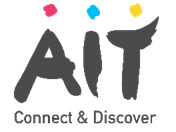 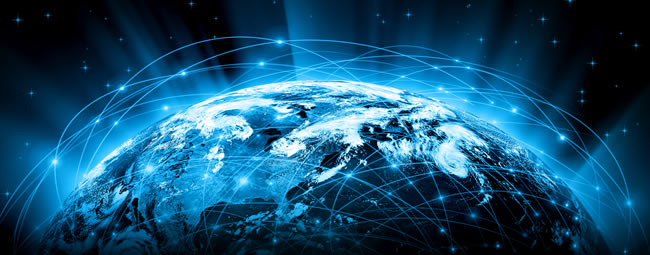 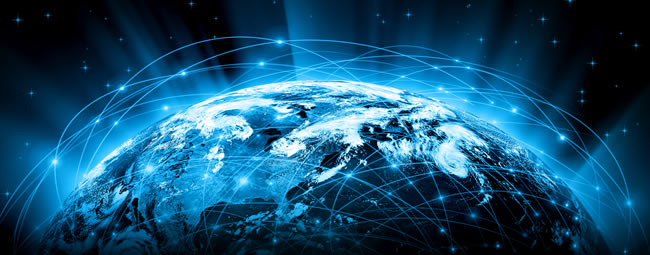 